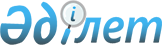 О признании утратившим силу постановления акимата Западно-Казахстанской области от 3 марта 2015 года № 63 "Об утверждении Положения о государственном учреждении "Управление пассажирского транспорта и автомобильных дорог Западно-Казахстанской области"Постановление акимата Западно-Казахстанской области от 17 марта 2017 года № 74. Зарегистрировано Департаментом юстиции Западно-Казахстанской области 10 апреля 2017 года № 4763      Руководствуясь Законами Республики Казахстан от 23 января 2001 года "О местном государственном управлении и самоуправлении в Республике Казахстан", от 6 апреля 2016 года "О правовых актах" акимат Западно-Казахстанской области ПОСТАНОВЛЯЕТ:

      1. Признать утратившим силу постановление акимата Западно-Казахстанской области от 3 марта 2015 года № 63 "Об утверждении Положения о государственном учреждении "Управление пассажирского транспорта и автомобильных дорог Западно-Казахстанской области" (зарегистрированное в Реестре государственной регистрации нормативных правовых актов за №3852, опубликованное 4 апреля 2015 года в газетах "Орал өңірі" и "Приуралье").

      2. Государственному учреждению "Управление пассажирского транспорта и автомобильных дорог Западно-Казахстанской области" (Сатканов М.М.) обеспечить государственную регистрацию данного постановления в органах юстиции, его официальное опубликование в Эталонном контрольном банке нормативных правовых актов Республики Казахстан и в средствах массовой информации.

      3. Контроль за исполнением настоящего постановления возложить на заместителя акима Западно-Казахстанской области Стексова И.В.

      4. Настоящее постановление вводится в действие со дня первого официального опубликования.


					© 2012. РГП на ПХВ «Институт законодательства и правовой информации Республики Казахстан» Министерства юстиции Республики Казахстан
				
      Аким области

А. Кульгинов
